APSTIPRINĀTS:Ar Vidzemes plānošanas reģionaiepirkumu komisijas2013.gada 30.septembra sēdesprotokola Nr. VPR/2012/24/1 lēmumuKomisijas priekšsēdētājs N. Stepanovs (paraksts)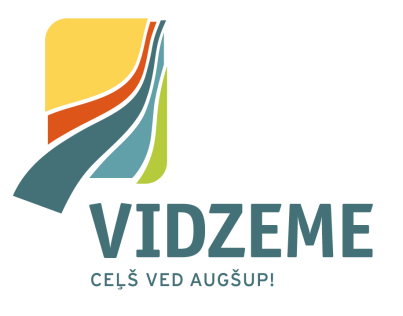 IEPIRKUMA „Mācību pakalpojumi projektam „Tehniskā palīdzība Vidzemes plānošanas reģiona ES fondu informācijas centra darbībai””identifikācijas Nr. VPR/2013/24/TPIepirkums tiek veikts saskaņā ar Publisko iepirkumu likuma 81.pantu par likuma 2.pielikuma B daļas pakalpojumu- mācību pakalpojumiCēsis, 2013.SATURA RĀDĪTĀJSVispārīgā informācija…………………………………………………………………........	3Piedāvājuma iesniegšanas un noformēšanas prasības………………………………...........	4Pretendentu kvalifikācijas prasības…………………………………………………….......	6Pretendentu kvalifikācijas dokumenti………………………………………………...........	7Piedāvājumu vērtēšanas kārtība…………………………...........................…………..........	8Iepirkuma līgums……………………………………………………………………...........	9Nolikuma pielikumi:………………………………………………………………..............	9Pielikums Nr.1 – Tehniskā specifikācija……………………………………………...........	10Pielikums Nr.2 –  dalībai iepirkumā…………............…………………............	14Pielikums Nr.3 – Tehniskā piedāvājuma forma…………………………………….............	15Pielikums Nr.4 – Finanšu piedāvājuma forma……………………………………...............	16Pielikums Nr.5 – Curriculum Vitae forma………………………………………….............	18Pielikums Nr.6 – Pretendenta pieredzes apraksta forma……………………………...........	20Pielikums Nr.7 – Līguma projekts………………………………………………….............	21Vispārīgā informācijaPasūtītājs:Iepirkuma priekšmets: Mācību pakalpojumi projektam „Tehniskā palīdzība Vidzemes plānošanas reģiona ES fondu informācijas centra darbībai” atbilstoši Tehniskajās specifikācijās ietvertajām prasībām (Nolikuma pielikums Nr.1).Iepirkuma identifikācijas Nr.: VPR/2013/24/TPPiemērojamā iepirkuma metode: 	Iepirkums tiek veikts saskaņā ar Publisko iepirkumu likuma 81.pantu par likuma 2.pielikuma B daļas pakalpojumu- mācību pakalpojumi.Iepirkumu veic ar 2010.gada 11.janvāra rīkojumu Nr.1-11/2 izveidota iepirkumu komisija (turpmāk – iepirkuma komisija).Pakalpojuma CPV kods: 80511000-9 Darbinieku mācību pakalpojumi80532000-2 Vadītāju mācību pakalpojumiParedzamā līguma izpildes vieta:  Vidzemes plānošanas reģiona teritorijaLīguma darbības termiņš – 2013.gada oktobris – novembris. ir publiski pieejams, lejupielādējot to Vidzemes plānošanas reģiona mājas lapas interneta sadaļā Iepirkumi: www.vidzeme.lv.    Nolikuma saņemšanai elektroniskā formā pa e-pastu ieinteresētie piegādātāji sūta pieprasījumu uz Pasūtītāja kontaktpersonas e-pasta adresi, kas norādīta nolikuma 1.1.punktā.    Ar nolikumu pretendenti var iepazīties arī uz vietas Vidzemes plānošanas reģiona  administrācijas telpās, Jāņa Poruka ielā 8-108, Cēsīs, no plkst. 09:00 līdz 12:30 un no plkst. 13:00 līdz 17:00. Informācijas apmaiņa un iesniegšanaVisi jautājumi par iepirkuma priekšmetu un piedāvājuma kārtību, adresējami nolikuma 1.1.apakšpunktā minētajai kontaktpersonai, līdz piedāvājuma iesniegšanas termiņa beigām.Jautājumu vai skaidrojumu gadījumā iepirkuma komisija sniegs papildu informāciju par iepirkumu elektroniski uz pretendenta norādīto e-pastu. Ja pretendents ir laikus pieprasījis papildu informāciju par iepirkuma procedūras dokumentos iekļautajām prasībām attiecībā uz piedāvājumu sagatavošanu un iesniegšanu vai pretendentu atlasi, pasūtītājs to sniedz iespējami īsā laikā, bet ne vēlāk kā vienu dienu pirms piedāvājumu iesniegšanas termiņa beigām. Mājas lapā Pasūtītājs publicēs atbildes uz ieinteresēto piegādātāju jautājumiem, iepirkuma dokumentācijas precizējumus, piedāvājumu iesniegšanas termiņa pagarinājumu, ja iepirkuma norisē šāda nepieciešamība būs.Iepirkums tiek finansēts Eiropas Savienības fondu tehniskās palīdzības projekta Nr. VSID/TP/ CFLA/11/03/003 „Tehniskā palīdzība Vidzemes plānošanas reģiona ES fondu informācijas centra darbībai” ietvaros.Piedāvājuma iesniegšanas un noformēšanas prasībasPiedāvājumi iesniedzami līdz 2013.gada 14.oktobrim, plkst.10.00 Vidzemes plānošanas reģiona administrācijā, J. Poruka iela 8-108, Cēsīs, LV-4101; tel. +371 64116014, iesniedzot personīgi vai nosūtot pa pastu. Personīgi piedāvājumus var iesniegt līdz norādītajam piedāvājumu iesniegšanas termiņam darba dienās no plkst. 09:00 līdz plkst. 17:00. Nosūtot piedāvājumu pa pastu, pretendents uzņemas atbildību par piedāvājuma saņemšanu līdz norādītajam laikam norādītajā vietā.Piedāvājumi, kuri nav iesniegti noteiktajā kārtībā vai iesniegti pēc norādītā piedāvājumu iesniegšanas termiņa beigām, netiek pieņemti un tiek atgriezti iesniedzējam atpakaļ neatvērti.Piedāvājums jāiesniedz slēgtā iepakojumā (aizzīmogotā ar zīmogu un/vai parakstu) tā, lai tajā iekļautā informācija nebūtu redzama un pieejama līdz piedāvājumu atvēršanai, kā arī, lai laika apstākļu dēļ iepakojums neatlīmētos. Uz iepakojuma ir jānorāda:Pretendenta nosaukums, adrese, tālruņa un faksa numurs;Norāde:Pretendents pilnībā sedz piedāvājuma sagatavošanas un iesniegšanas izmaksas. Pasūtītājs neuzņemas nekādas saistības par šīm izmaksām neatkarīgi no iepirkuma procedūras rezultāta.Pēc piedāvājuma iesniegšanas termiņa beigām pretendents iesniegto piedāvājumu grozīt nevar.Līdz piedāvājumu iesniegšanas termiņa beigām pretendents var grozīt vai atsaukt iesniegto piedāvājumu. Atsaukumam ir bezierunu raksturs un tas izslēdz pretendenta tālāku līdzdalību šajā iepirkumā.Prasības attiecībā uz piedāvājuma noformējumuPretendenta piedāvājums sastāv no sekojošiem dokumentiem:Pretendenta  dalībai iepirkumā atbilstoši nolikuma pielikumam Nr. 2, kas sagatavots un aizpildīts uz pretendenta veidlapas un ko parakstījis pretendents, pretendenta amatpersona ar paraksta tiesībām (ja piedāvājumu iesniedz juridiska persona) vai pretendenta pilnvarotā persona. Ja pieteikumu paraksta pretendenta pilnvarotā persona, nepieciešams pievienot  vai tās apliecinātu kopiju. Ja iesniedzējs ir personu apvienība, jāiesniedz personu apvienības izveides līgums vai tā kopija, un pieteikums jāparaksta visiem personu apvienības dalībniekiem.Pretendenta kvalifikācijas dokumenti atbilstoši  3. un 4. punkta prasībām.Tehniskais piedāvājums, kas sagatavots atbilstoši Tehniskajai specifikācijai (Nolikuma pielikums Nr.1) un Tehniskā piedāvājuma formai (Nolikuma pielikums Nr.3) un kuru paraksta tā pati persona, kas parakstījusi pretendenta pieteikumu dalībai iepirkumā.Finanšu piedāvājums, kas sagatavots un aizpildīts atbilstoši Finanšu piedāvājuma formai (Nolikuma pielikums Nr.4) un kuru paraksta tā pati persona, kas parakstījusi pieteikumu dalībai iepirkumā.Pretendenta finanšu piedāvājumā piedāvātajai līgumcenai ir jābūt norādītai latos (). Pievienotās vērtības nodokļa summas, ja pretendents ir pievienotās vērtības nodokļa maksātājs, jānorāda atsevišķi. Visām pretendenta izmaksām, kas saistītas ar iepirkuma līguma izpildi, jābūt iekļautām piedāvātajā cenā. Papildus izmaksas, kas nav iekļautas un norādītas piedāvātajā cenā, noslēdzot iepirkuma līgumu, netiks ņemtas vērā līguma izpildē.Piedāvājums ir jāiesniedz latviešu valodā. Pretendenta atlases vai kvalifikāciju apliecinošus dokumentus var iesniegt citā valodā. Citā valodā sagatavotajiem piedāvājuma dokumentiem jāpievieno pretendenta apliecināts tulkojums latviešu valodā.Piedāvājums ir cauršūts (caurauklots) tā, lai dokumentus nebūtu iespējams atdalīt. Piedāvājuma lapām jābūt numurētām un dokumentiem jāatbilst pievienotajam satura rādītājam un uz pēdējās lapas aizmugures cauršūšanai (caurauklošanai) izmantojamo auklu jānostiprina ar pārlīmētu lapu, kurā norādīts cauršūto (cauraukloto) lapu skaits, ko ar savu parakstu un/vai zīmogu apliecina pretendents, pretendenta amatpersona ar paraksta tiesībām (ja piedāvājumu iesniedz juridiska persona) vai pretendenta pilnvarotā persona. Pretendents piedāvājumu iesniedz 2 (divos eksemplāros – viens oriģināls  papīra formā un viens eksemplārs Word formātā elektroniskajā datu nesējā (CD, DVD vai USB zibatmiņa). Piedāvājumā iekļautajiem dokumentiem jābūt skaidri salasāmiem, bez labojumiem un dzēsumiem.2.12.6. Dokumentu kopijām jābūt apliecinātām normatīvajos aktos noteiktajā kārtībā. Iepirkuma komisijai ir tiesības pieprasīt paskaidrojošu informāciju par iesniegtajiem pretendentu piedāvājumiem, kā arī pieprasīt pretendentam uzrādīt iesniegto dokumentu kopiju oriģinālus. Ja pretendents nesniedz pieprasīto informāciju, komisija ņem vērā to informāciju un dokumentus, kas ir tās rīcībā.Piedāvājumam pilnībā jāatbilst tehniskajai specifikācijai.Pretendents var iesniegt par katru iepirkuma daļu tikai vienu piedāvājuma variantu un tikai par visu iepirkuma priekšmeta apjomu.Pretendentu kvalifikācijas prasībasPretendents ir reģistrēts Latvijas Republikas Uzņēmumu Reģistrā vai līdzvērtīgā reģistrā ārvalstīs, ja šāda reģistrācija ir nepieciešama saskaņā ar normatīvajiem aktiem;Pasūtītājs izslēdz pretendentu no dalības iepirkumā jebkurā no šādiem gadījumiem:1) pasludināts pretendenta maksātnespējas process (izņemot gadījumu, kad maksātnespējas procesā tiek piemērota sanācija vai cits līdzīga veida pasākumu kopums, kas vērsts uz parādnieka iespējamā bankrota novēršanu un maksātspējas atjaunošanu), apturēta vai pārtraukta tā saimnieciskā darbība, uzsākta tiesvedība par tā bankrotu vai tas tiek likvidēts;2) pretendentam Latvijā vai valstī, kurā tas reģistrēts vai kurā atrodas tā pastāvīgā dzīvesvieta, ir nodokļu parādi, tajā skaitā valsts sociālās apdrošināšanas obligāto iemaksu parādi, kas kopsummā kādā no valstīm pārsniedz 100 latus.3.3. 	Iepriekš minēto apstākļu esamību pasūtītājs pārbauda tikai attiecībā uz pretendentu, kuram būtu piešķiramas līguma slēgšanas tiesības atbilstoši Nolikuma prasībām un kritērijiem.3.4. 	Prasības attiecībā uz pretendenta saimniecisko un finansiālo stāvokli:Pretendenta iepriekšējo trīs gadu (2010., 2011. un 2012.) vidējais katra gada finanšu apgrozījums ir ne mazāks kā pretendenta piedāvātās līgumcenas apmērs. Pretendenta, kas dibināts vēlāk par 2010.gadu, vidējais gada finanšu apgrozījums nostrādātajā periodā ir ne mazāks kā pretendenta piedāvātās līgumcenas apmērs.  Prasības attiecībā uz pretendenta tehniskajām un profesionālajām spējām:Pretendents pēdējo trīs gadu laikā (2010., 2011. un 2012.) un līdz piedāvājumu iesniegšanai ir sniedzis vismaz trīs pēc satura un apjoma šī iepirkuma priekšmetam līdzvērtīgus apmācību pakalpojumus Latvijā vai ārvalstīs (kuros apmācības notikušas par būvniecības procesa vadību vai tehniskā projekta izstrādi; apjoms nav mazāks par 6 akadēmiskām stundām).Nolikuma 3.3. punktā noteiktā pieredze jānorāda atbilstoši Nolikuma pielikumā Nr. 6 ietvertajai formai.Pretendents līguma izpildei piesaista profesionālus personāla resursus ar atbilstošu augstāko izglītību un profesionālo pieredzi. Pretendentam jānorāda apmācību vadītājs katrai tēmai, kas atbildēs par apmācību organizēšanu un īstenošanu kopumā. Prasības personālam:augstākā izglītība inženierzinātņu vai būvniecības jomā;pieredze pēdējo trīs gadu laikā apmācību īstenošanā un apmācību materiālu izstrādē par Tehniskajās specifikācijās norādītām tēmām (CV jānorāda konkrēti apmācību pasākumi un izstrādātie mācību materiāli);praktiskā pieredze ne mazāk kā 3 ES Kohēzijas un ERAF fondu līdzfinansētos pašvaldību ūdenssaimniecības attīstības projektos pēdējo 5 gadu laikā būvniecības projekta vadītāja vai būvuzrauga statusāVisiem iesaistītiem speciālistiem ir jāspēj komunicēt latviešu valodā. Piesaistītā personāla pieredze detalizēti jāizklāsta atbilstoši Nolikuma pielikumā Nr. 5 ietvertajai  formai.Pretendentu kvalifikācijas dokumentiLai izvērtētu pretendentu atbilstību iepirkuma  3. punktā noteiktajām kvalifikācijas prasībām, Pretendentam ir jāiesniedz sekojoši kvalifikācijas dokumenti:pretendenta reģistrācijas apliecības kopija, ko izdevis Latvijas Republikas Uzņēmumu reģistrs vai līdzvērtīgs komersantu reģistrs ārvalstīs, kas apliecina, ka pretendents ir reģistrēts normatīvajos aktos noteiktajā kārtībā. Ja pretendents darbojas uz normatīvā akta pamata, pretendenta rakstisks apliecinājums un precīza atsauce uz konkrēto normatīvo aktu.pretendenta apliecinājums uz pretendenta veidlapas par pretendenta katra gada finanšu vidējo apgrozījumu pēdējos trīs gados (2009., 2010. un 2011.g.) vai par gada finanšu vidējo apgrozījumu nostrādātajā periodā, ja Pretendents dibināts vēlāk par 2009.gadu.pretendenta pieredzes izklāsts, norādot informāciju par sniegtajiem pakalpojumiem trīs iepriekšējos gados atbilstoši Nolikuma pielikumam Nr. 6.pakalpojuma sniegšanā iesaistītā personāla  atbilstoši Nolikuma pielikumam Nr.5 un atbilstošie dokumenti (piemēram, izglītību apliecinošu dokumentu un sertifikātu kopijas), kas satur raksturojumu un/vai apliecinājumu atbilstībai Nolikuma 3. punktā noteiktajām kvalifikācijas prasībām.pretendentam, kuram pēc piedāvājumu izvērtēšanas būtu piešķiramas līguma slēgšanas tiesības, jāiesniedz , ko izsniegusi Latvijas un ārvalsts kompetenta institūcija (ja pretendents nav reģistrēts Latvijā vai Latvijā neatrodas tā pastāvīgā dzīvesvieta), kas apliecina, ka tam nav nodokļu parādu, tajā skaitā valsts sociālās apdrošināšanas iemaksu parādu, kas kopsummā katrā valstī pārsniedz 100 latus. Pretendents šo izziņu iesniedz Pasūtītājam ne vēlāk kā 10 darbdienu laikā no komisijas pieprasījuma saņemšanas dienas.Piedāvājumu vērtēšanas un izvēles kārtība Piedāvājumu atvēršanu un izvērtēšanu veic Pasūtītāja Iepirkumu komisija slēgtās sēdēs. No pilnībā iepirkuma tehniskās specifikācijas prasībām atbilstošiem piedāvājumiem Iepirkumu komisija izvēlēsies piedāvājumu ar zemāko cenu.Iepirkuma Komisija ir tiesīga labot aritmētiskās kļūdas Pretendentu finanšu piedāvājumā. Par kļūdu labojumu un laboto piedāvājuma summu komisija paziņo Pretendentam, kura pieļautās kļūdas labotas.Pretendentu un piedāvājumu izvērtēšanā Iepirkumu komisija pārbauda to atbilstību iepirkuma prasībām un tehniskai specifikācijai.Konstatējot pretendenta vai piedāvājuma neatbilstību kādai no iepirkuma prasībām, Iepirkuma komisijai ir tiesības izslēgt Pretendentu no turpmākas dalības iepirkumā un neizskatīt piedāvājumu.Pēc piedāvājumu izvērtēšanas Iepirkumu komisija pieņem kādu no šādiem lēmumiem:	5.5.1.par kāda no Pretendentiem atzīšanu par iepirkuma uzvarētāju;	5.5.2.par iepirkuma izbeigšanu, neizvēloties nevienu no Pretendentiem, ja iepirkumam nav iesniegti Piedāvājumi, vai arī iesniegtie Piedāvājumi neatbilst noteiktajām prasībām.Pasūtītājs var jebkurā brīdī pārtraukt iepirkumu, ja tam ir objektīvs pamatojums.Iepirkumu komisija var pieprasīt no pretendenta papildus informāciju, kā arī pārbaudīt pretendenta sniegto informāciju tai pieejamās publiskās datu bāzēs.Iepirkumu komisijas tiesības un pienākumus, kas nav atrunāti šajās prasībās, regulē Publisko iepirkumu likums un citi spēkā esošie normatīvie akti.10.Iepirkumu līguma slēgšana10.1.Pirms lēmuma par iepirkuma rezultātiem pieņemšanas Iepirkumu komisija pieprasa no pretendenta, kuram būtu piešķiramas līguma slēgšanas tiesības, izziņu, ko izsniegusi Latvijas vai ārvalsts kompetenta institūcija (ja pretendents nav reģistrēts Latvijā vai Latvijā neatrodas tā pastāvīgā dzīvesvieta) un kas apliecina, ka pretendentam nav pasludināts maksātnespējas process un tas neatrodas likvidācijas stadijā un ka tam nav nodokļu parādu, tajā skaitā valsts sociālās apdrošināšanas iemaksu parādu, kas kopsummā pārsniedz 100 latus. Termiņu šādu dokumentu iesniegšanai nosaka ne īsāku par 10 darbdienām, un šos dokumentus pieņem un atzīst, ja tie izdoti ne agrāk kā mēnesi pirms iesniegšanas dienas. Šādus dokumentus pasūtītājs nepieprasa, ja attiecīgā informācija ir pieejama publiskajās datubāzēs vai tiešsaistē attiecīgo kompetento iestāžu pārziņā esošajās informācijas sistēmās. Ja pasūtītājs nepieciešamo informāciju par pretendentu iegūst tieši no kompetentās institūcijas, datubāzēs vai no citiem avotiem, attiecīgais pretendents ir tiesīgs iesniegt izziņu vai citu dokumentu par attiecīgo faktu, ja pasūtītāja iepriekš iegūtā informācija neatbilst faktiskajai situācijai.10.2.Pasūtītājs slēgs ar Iepirkumu komisijas izraudzīto pretendentu iepirkuma līgumu, normatīvajos aktos noteiktajā kārtībā. 10.3.Līguma projekts ir pievienots kā Pielikums Nr.7 un tā nosacījumi ir ņemami vērā, sagatavojot piedāvājumu.Nolikuma pielikumi:Pielikums Nr.1 – Tehniskā specifikācijaPielikums Nr.2 –  dalībai iepirkumāPielikums Nr.3 – Tehniskā piedāvājuma formaPielikums Nr.4 – Finanšu piedāvājuma formaPielikums Nr.5 – Curriculum Vitae formaPielikums Nr.6 – Pretendenta pieredzes apraksta formaPielikums Nr.7 – Līguma projektsPielikums Nr.1Iepirkuma nolikumam identifikācijas Nr. VPR/2013/24/TPTehniskās specifikācijasIepirkums „Mācību pakalpojumi projektam „Tehniskā palīdzība Vidzemes plānošanas reģiona ES fondu informācijas centra darbībai”(iepirkuma identifikācijas numurs Nr. VPR/2013/24/TP)Pasūtītājs – 	Vidzemes plānošanas reģions, J.Poruka 8-108, Cēsis, Cēsu novads, LV-4101Iepirkuma priekšmets: Mācību pakalpojumi projektam „Tehniskā palīdzība Vidzemes plānošanas reģiona ES fondu informācijas centra darbībai” atbilstoši Tehniskajās specifikācijās ietvertajām prasībām (Nolikuma pielikums Nr.1).Tehniskā specifikācijaIepirkumam „Mācību pakalpojumi projektam „Tehniskā palīdzība Vidzemes plānošanas reģiona ES fondu informācijas centra darbībai”(iepirkuma identifikācijas numurs Nr. VPR/2013/24/TP)Mācības par tēmu „Būvniecības procesa vadība ūdenssaimniecības projektos”Mācības par tēmu „Tehniskā projekta izstrāde ūdenssaimniecības  projektos”Iepirkuma priekšmets – mācību pakalpojumu sniegšana.Mācību mērķis – palielināt ūdenssaimniecības projektu ieviešanas kapacitāti reģionā, kā arī uzlabot zināšanas par specifiskiem jautājumiem būvniecības procesāPakalpojumu sniedzēja uzdevums – sagatavot 2 apmācību semināru  mācību programmas un mācību materiālus (elektroniskā un papīra formātā atbilstoši dalībnieku skaitam) un novadīt teorētiskās mācības un praktiskās nodarbības par sekojošām tēmām:„Būvniecības procesa vadība ūdenssaimniecības projektos”;„Tehniskā projekta izstrāde ūdenssaimniecības  projektos”.Mērķgrupa: reģiona būvniecības un projektu speciālisti; plānotais dalībnieku skaits 30 dalībnieki. Apmācību metodes: metodoloģiskā materiāla izstrāde;lekcija;diskusija un atbildes uz jautājumiem.Apmācību ilgums: katras mācību tēmas nodarbības ilgums - 6 akadēmiskās stundas (1 diena).Apmācību valoda- latviešu. Ja pakalpojuma sniedzēja lektora darba valoda nav latviešu, pakalpojumu sniedzējam jānodrošina tulkošana uz latviešu valodu.Plānotais apmācību laiks: 2013.gada oktobris – novembris.Papildu nosacījumi pakalpojumu sniegšanaiSagatavotie mācību materiāli jāiesniedz pasūtītājam elektroniski vismaz 2 dienas pirms apmācībām. Mācību materiāli jāizsniedz dalībniekiem katru apmācību sākumā, kā arī tiem jābūt pieejamiem elektroniski. Apmācību noslēgumā jāiesniedz pasūtītājam pilns mācību materiālu komplekts 1 eksemplārs papīra formātā. Pasūtītājam ir tiesības mācību materiālus izplatīt projekta „Tehniskā palīdzība Vidzemes plānošanas reģiona ES fondu informācijas centra darbībai” ieviešanas procesā.Visiem mācību materiāliem, prezentācijām un citiem ar apmācību saistītajiem dokumentiem jāatbilst projekta „Tehniskā palīdzība Vidzemes plānošanas reģiona ES fondu informācijas centra darbībai” prasībām. Uz visiem materiāliem jābūt arī Vidzemes plānošanas reģiona logotipiem.Apmācību norises vietas izvēlas pasūtītājs, par to savlaicīgi informējot pakalpojumu sniedzēju. Vietas tiks izvēlētas apmācībām piemērotās vietās, kur dalībniekiem iespējams nodrošināt piemērotas mācību telpas un ēdināšanas pakalpojumus. Apmācību dalībniekus uz apmācībām uzaicina un apmācāmo grupas nokomplektē pasūtītājs; visiem apmācību dalībniekiem tiks izsniegts apliecinājums par kursa noklausīšanos.Pielikums Nr.2Iepirkuma nolikumam identifikācijas Nr. VPR/2013/24/TP DALĪBAI IEPIRKUMĀPretendents (nosaukums) iesniedz savu pieteikumu dalībai iepirkumā „Mācību pakalpojumi projektam „Tehniskā palīdzība Vidzemes plānošanas reģiona ES fondu informācijas centra darbībai”(iepirkuma identifikācijas numurs Nr. VPR/2013/24/TP)un saskaņā ar iepirkuma nolikuma noteikumiem apliecina, ka:Atzīst sev par saistošām un apņemas ievērot iepirkuma nolikuma prasības.Apstiprina, ka tā piedāvājums ir spēkā 30 dienas no iepirkuma nolikumā noteiktā piedāvājumu iesniegšanas termiņa beigām. Līguma slēgšanas tiesību piešķiršanas gadījumā piedāvājums ir spēkā visu līguma darbības laiku.Līguma slēgšanas tiesību piešķiršanas gadījumā apņemas sniegt mācību pakalpojumus iepirkumā „Mācību pakalpojumi projektam „Tehniskā palīdzība Vidzemes plānošanas reģiona ES fondu informācijas centra darbībai” saskaņā ar iesniegto piedāvājumu un ievērojot Tehniskajā specifikācijā noteiktās prasības, t.sk. garantējot piedāvājumā norādītā personāla pieejamību līguma izpildes laikā.Visas piedāvājumā sniegtās ziņas ir precīzas un patiesas.Pretendenta vai tā pilnvarotās personas paraksts, tā atšifrējums, amats, datums, zīmogsPielikums Nr.3Iepirkuma nolikumam identifikācijas Nr. VPR/2013/24/TPTEHNISKĀ PIEDĀVĀJUMA FORMAIepirkumā „Mācību pakalpojumi projektam „Tehniskā palīdzība Vidzemes plānošanas reģiona ES fondu informācijas centra darbībai”(iepirkuma identifikācijas numurs Nr. VPR/2013/24/TP)Tehniskajā piedāvājumā pretendents apraksta:- 	Kā tiks nodrošinātas Tehniskajā specifikācijā (Nolikuma pielikums Nr.1) noteiktajām prasībām atbilstošas apmācības.- 	Tiek sniegts pakalpojumā iekļauto procesu un norišu apraksts, izmantojamās apmācību metodes, pasniedzamās mācību tēmas izvērsts pasniegšanas plāns, mācību materiāli.Pretendenta vai tā pilnvarotās personas paraksts, tā atšifrējums, amats, datums, zīmogsPielikums Nr.4Iepirkuma nolikumam identifikācijas Nr. VPR/2013/24/TPFINANŠU PIEDĀVĀJUMA FORMAIepirkumam „Mācību pakalpojumi projektam „Tehniskā palīdzība Vidzemes plānošanas reģiona ES fondu informācijas centra darbībai”(iepirkuma identifikācijas numurs Nr. VPR/2013/24/TP)Finanšu piedāvājumā piedāvātā cena ietver visus ar mācību pakalpojumu sniegšanu saistītos izdevumus: lektoru atalgojums un transporta izdevumi uz apmācību norises vietu, mācību materiālu un apliecību sagatavošana, pavairošana un  citas izmaksas, kas saistītas ar augstu pakalpojumu kvalitātes nodrošinājumu. Finanšu piedāvājuma cenas jānorāda Latvijas latos, un tajās ir iekļauti visi nodokļi (izņemot PVN) un nodevas, ja tādas ir paredzētas.Pretendents  (nosaukums) iesniedz savu piedāvājumu iepirkumā „Mācību pakalpojumi projektam „Tehniskā palīdzība Vidzemes plānošanas reģiona ES fondu informācijas centra darbībai”, (iepirkuma identifikācijas numurs Nr. VPR/2013/24/TP), tehniskajā specifikācijā un normatīvajos aktos noteiktā kārtībā Pasūtītāja noteiktā vietā par šādu līgumcenu: Pretendenta vai tā pilnvarotās personas paraksts, tā atšifrējums, amats, datums, zīmogsPielikums Nr.5Iepirkuma nolikumam identifikācijas Nr. VPR/2013/24/TPCURRICULUM VITAE () FORMAPIEDĀVĀTAJAM PERSONĀLAMVārds, uzvārds: 									Profesija:										Kontaktinformācija:__________________________________________________GALVENĀ KVALIFIKĀCIJA: Sniedziet detalizētu darbinieka pieredzes un izglītības aprakstu, kas atbilst šī iepirkuma priekšmetam. IZGLĪTĪBA:SPECIĀLIE KURSI:Jāpievieno sertifikātu vai apliecību kopijas!DARBA PIEREDZE:Sākot ar pašreizējo amatu, norādiet visus amatus (kas attiecas uz pieprasīto kvalifikāciju un pieredzi šajā iepirkuma procedūrā), norādot nodarbinātības periodus, darbavietu nosaukumus, ieņemamos amatus un īsi raksturojot veiktos darba pienākumus.VALODAS:Katrai valodai norādiet zināšanu līmeni: teicami, labi, viduvēji vai vāji.APLIECINĀJUMS:Es, apakšā parakstījies (-usies): apliecinu, ka šī informācija pareizi raksturo mani, manu kvalifikāciju un pieredzi, Personas pilns vārds, uzvārds:_________________________________________Paraksts:				Datums:				Pielikums Nr.6Iepirkuma nolikumam identifikācijas Nr. VPR/2013/24/TPPretendenta pieredzes aprakstsIepirkumam „Mācību pakalpojumi projektam „Tehniskā palīdzība Vidzemes plānošanas reģiona ES fondu informācijas centra darbībai””(iepirkuma identifikācijas numurs Nr. VPR/2013/24/TP)	Pretendents pēdējo trīs gadu laikā (2010., 2011. un 2012.) un līdz piedāvājumu iesniegšanai ir sniedzis vismaz trīs pēc satura un apjoma šī iepirkuma priekšmetam līdzvērtīgus apmācību pakalpojumus Latvijā vai ārvalstīs (kuros apmācības notikušas par būvniecības procesa vadību vai tehniskā projekta izstrādi; apjoms nav mazāks par 6 akadēmiskām stundām).Pretendenta vai tā pilnvarotās personas paraksts, tā atšifrējums, amats, datums, zīmogsPielikums Nr.7Iepirkuma nolikumam identifikācijas Nr. VPR/2013/24/TPProjekts Nr. ____Par  iepirkuma „Mācību pakalpojumi projektam „Tehniskā palīdzība Vidzemes plānošanas reģiona ES fondu informācijas centra darbībai” izpildiCēsīs									2013.gada __ .__________Vidzemes plānošanas reģions, reģistrācijas nr. 90002180246, adrese - J.Poruka iela 8-108, Cēsis, Cēsu novads, LV-4101, turpmāk tekstā Pasūtītājs, tā Administrācijas vadītājas Gunas KALNIŅAS-PRIEDES personā, kura darbojas saskaņā ar VPR nolikumu, no vienas puses,  un___________________ (vienotais reģistrācijas numurs ____________, juridiskā adrese ________________), kas darbojas saskaņā ar_________ un kuru pārstāv____________ turpmāk tekstā - Izpildītājs, no otras puses, abi kopā un katrs atsevišķi saukta Puse (Puses), ņemot vērā Izpildītāja piedāvājumu iepirkumam „Mācību pakalpojumi projektam „Tehniskā palīdzība Vidzemes plānošanas reģiona ES fondu informācijas centra darbībai””, (iepirkuma identifikācijas numurs Nr. VPR/2013/24/TP), un iepirkuma komisijas _____ lēmumu par uzvarētāju iepirkumā _________, noslēdz šādu Līgumu (turpmāk - ): priekšmets1.1.Pasūtītājs pasūta un Izpildītājs apņemas sniegt mācību pakalpojumus saskaņā ar iepirkuma „Mācību pakalpojumi projektam „Tehniskā palīdzība Vidzemes plānošanas reģiona ES fondu informācijas centra darbībai”” tehnisko specifikāciju (Līguma pielikums Nr.1.) un Izpildītāja piedāvājumu (Līguma pielikums Nr.2.).1.2.Pakalpojumu sniegšanas vieta un termiņš – 2013.gada oktobris-novembris.1.3.  tiek finansēts Eiropas Savienības fondu tehniskās palīdzības projekta Nr. VSID/TP/ CFLA/11/03/003 „Tehniskā palīdzība Vidzemes plānošanas reģiona ES fondu informācijas centra darbībai” ietvaros.2. Pakalpojuma sniegšanas kārtība2.1.Izpildītājs apņemas sniegt mācību pakalpojumus pienācīgā kvalitātē saskaņā ar Tehnisko specifikāciju, Līguma nosacījumiem un Pasūtītāja precizējošām norādēm.2.2.Izpildītājs un Pasūtītājs saskaņo precīzu norises vietas un dalībnieku skaitu mācībās ne vēlāk kā  _____________________.2.3.Pēc pakalpojuma izpildes – katra no pieciem mācību moduļiem īstenošanas – Izpildītājs  iesniedz Pasūtītājam mācību pakalpojumu pieņemšanas nodošanas aktu 2 eksemplāros.2.4.Pasūtītāja kontaktpersona pārbauda pieņemšanas - nodošanas aktā norādītās informācijas atbilstību faktiski sniegtajam pakalpojumam un Līguma nosacījumiem un paraksta to, vai sniedz Izpildītājam argumentētus iebildumus. 2.5.Ja Pasūtītājs ir sniedzis iebildumus pret Izpildītāja pieņemšanas - nodošanas aktā norādīto informāciju, Izpildītājs, pēc trūkumu novēršanas, to iesniedz atkārtoti.2.6.Pēc pakalpojumu pieņemšanas nodošanas akta parakstīšanas viens akta eksemplārs paliek pie Izpildītāja, bet viens – Pasūtītājam.3. Izpildītāja pienākumi un tiesības3.1.Izpildītāja pienākumi:3.1.1.nodrošināt mācību dalībniekiem kvalitatīvu mācību procesu, mācību izdales materiālus, tulkošanu un praktiskās apmācības;3.1.2.nekavējoties informēt Pasūtītāju par apstākļiem, kuri var kavēt pakalpojuma sniegšanu.3.2.Izpildītājam ir tiesības saņemt samaksu par kvalitatīvi un savlaicīgi sniegtajiem pakalpojumiem.4. Pasūtītāja tiesības un pienākumi4.1.Pasūtītājs Līgumā noteiktajā kārtībā un apmērā samaksā Izpildītājam par kvalitatīvi un savlaicīgi sniegtajiem pakalpojumiem.4.2.Pasūtītājam jebkurā brīdī ir tiesības vienpusēji atkāpties no Līguma, ja tas konstatē, ka pakalpojums netiek sniegts atbilstoši tehniskās specifikācijas un Līguma noteikumiem.5. Pakalpojumu maksa un samaksas kārtība5.1.Par Pakalpojumu izpildi pilnā apjomā Pasūtītājs maksā Izpildītājam LVL ______ (__lati, 00 santīmi), plus nodokļu normatīvos aktos noteiktā pievienotās vērtības nodokļa likme.5.2.Samaksa par sniegtajiem pakalpojumiem tiek veikta, pamatojoties uz parakstītajiem pakalpojuma pieņemšanas - nodošanas aktiem un Izpildītāja rēķinu, kurā atsevišķi jābūt norādītai pakalpojuma izmaksai bez PVN, PVN un kopējai summai ar PVN.5.3.Izpildītājs rēķinā norāda:– Pasūtītāja nosaukums: Vidzemes plānošanas reģions,  reģ. Nr. LV90002180246;– teksts: Eiropas Savienības fondu tehniskās palīdzības projekta Nr.VSID/TP/CFLA/11/ 03/003 „Tehniskā palīdzība Vidzemes plānošanas reģiona ES fondu informācijas centra darbībai”; 	– Līguma Nr. _______;– Izpildītāja rekvizīti atbilstoši Latvijas Republikas likumam „Par pievienotās vērtības nodokli” prasībām;– pakalpojumu nodošanas - pieņemšanas akta numurs un datums, pamatojoties uz kuru tiek izrakstīts rēķins.5.4.Pasūtītājs pārbauda rēķinā norādītās summas atbilstību Līguma noteikumiem un faktiski saņemtajiem pakalpojumiem un apmaksā to, attiecīgo naudas summu pārskaitot Izpildītāja bankas kontā, kas norādīts Izpildītāja rekvizītu daļā, 30 (trīsdesmit) dienu laikā no rēķina saņemšanas dienas.5.5.Gadījumos, ja starp Pasūtītāju un Izpildītāju rodas strīds par iepriekšējā mēnesī sniegto pakalpojumu summu, Pasūtītājs, šī Līguma 5.4.punktā noteiktajā kārtībā pārskaita Izpildītājam pakalpojumu summas daļu, par kuru strīds nepastāv. Puses neceļ jebkādas prasības, ja sadarbības rezultātā Līguma kopējā cena nesasniedz Līguma 5..punktā minēto apmēru. AutortiesībasLīguma rezultātā sagatavoto elektronisko un izdrukāto mācību materiālu autortiesības pieder Pasūtītājam pēc pilnas līgumcenas apmaksas.Pasūtītājs ir tiesīgs Līguma izpildē izstrādātos mācību materiālus demonstrēt internetā, veikt tajos izmaiņas, pavairot un publicēt, kā arī izmantot citiem mērķiem pēc Pasūtītāja  ieskatiem.Izpildītājs apņemas Līguma izpildē izstrādātos mācību materiālus neizmantot citiem mērķiem, kas nav paredzēti šajā līgumā.Izpildītājs patstāvīgi ir atbildīgs par autortiesību ievērošanu attiecībā uz materiāliem, ko viņš ir nodevis Pasūtītāja rīcībā saskaņā ar Līgumu.Pušu atbildībaKatra no pusēm ir atbildīga par šajā Līgumā minēto pienākumu izpildi.Ja Izpildītāja vainas dēļ nav ievēroti Līguma Pielikumā noteiktie termiņi, Pasūtītājs ir tiesīgs ieturēt līgumsodu par katru nokavēto dienu 0,1% apmērā no kopējās līgumcenas, bet ne vairāk kā 10% (divdesmit) procenti no kopējās līgumcenas. Summu, kuru Pasūtītājs ir ieturējis kā līgumsodu, Pasūtītājs ir tiesīgs neizmaksāt Izpildītājam, veicot līgumcenas apmaksu.Ja Pasūtītājs kavē apmaksas termiņu, Izpildītājs ir tiesīgs pieprasīt līgumsodu 0,1% (nulle, komats, viens procents) apmērā no nokavētā maksājuma summas par katru nokavēto dienu, bet ne vairāk kā 10% (desmit procenti) no nokavējuma summas.Līgumsoda samaksa neatbrīvo Puses  no Līguma saistību izpildes.Puses tiek atbrīvotas no atbildības par daļēju vai pilnīgu šī līguma saistību neizpildi, ja stājas spēkā nepārvaramas varas apstākļi, kurus nebija iespējams iepriekš paredzēt un novērst un  kas nav atkarīgi no pusēm, atbilstoši līguma 8. punktā noteiktajam.Nepārvarama varaNepārvarama vara nozīmē jebkādu neparedzamu ārkārtas situāciju vai notikumu, kas ir ārpus pušu kontroles un nav radušies to kļūdas vai nevērīgas rīcības rezultātā, kas kavē vienu no pusēm veikt kādu no tās Līgumā noteiktajiem pienākumiem un no kuriem nav bijis iespējams izvairīties, veicot pienācīgus piesardzības pasākumus. Nepārvarama vara šī līguma izpildē ir arī ar normatīvu aktu noteikta Valsts kases maksājumu aizkavēšana. Puse, kura nav spējusi pildīt savas saistības, par nepārvaramas varas apstākļiem nevar minēt iekārtu vai materiālu defektus vai to piegādes kavējumus (ja vien minētās problēmas neizriet tieši no nepārvaramas varas), darba strīdus, streikus vai politisko situāciju.Ja viena no Pusēm saskaras ar nepārvaramas varas apstākļiem, tā nekavējoties, bet ne vēlāk kā 3 (trīs) darba dienu laikā, par to paziņo otrai pusei un norāda radušos apstākļu raksturu, iespējamo ilgumu un paredzamās sekas.Nevienu no pusēm nevar vainot par tās līgumsaistību nepildīšanu, ja to izpildi kavē nepārvaramas varas apstākļi. Puses veic nepieciešamos pasākumus, lai līdz minimumam samazinātu radītos zaudējumus, kas izriet no nepārvaramas varas. Ja nepārvaramas varas gadījumā pusēm bija iespējams veikt pasākumus zaudējumu samazināšanai, bet tās tos neveica, tad vainīgajai pusei ir jāatlīdzina otrai pusei radītie zaudējumi.Nepārvaramas varas gadījumā līgumā noteiktais samaksas termiņš, neveicot nokavējuma procentu un līgumsoda aprēķinu, tiek pagarināts attiecīgi par tādu laika periodu, par kādu šie nepārvaramas varas apstākļi ir aizkavējuši līguma izpildi, bet ne ilgāk par 10 (desmit) kalendārajām dienām. Ja nepārvaramas varas apstākļi turpinās ilgāk nekā 10 (desmit) kalendārās dienas, katra no pusēm ir tiesīga vienpusēji atkāpties no līguma, par to rakstveidā brīdinot otru pusi 5 (piecas) darba dienas iepriekš.Strīdu risināšana sastādīts un tiek juridiski interpretēts saskaņā ar Latvijas Republikā spēkā esošajiem normatīvajiem aktiem.Visi strīdi un domstarpības, kas varētu rasties starp pusēm līguma izpildes rezultātā, tiek risināti sarunu ceļā. Ja savstarpēja vienošanās netiek panākta, pusēm ir tiesības griezties Latvijas Republikas tiesā Latvijas Republikas normatīvajos aktos noteiktajā kārtībā.Noslēguma noteikumiLīgums stājas spēkā pēc tā abpusējas parakstīšanas un ir spēkā līdz Līguma izpildei pilnā apjomā.Šis  var tikt grozīts un papildināts pēc pušu vienošanās rakstiskā formā. Veiktie grozījumi un papildinājumi kļūst par neatņemamu līguma sastāvdaļu pēc to abpusējas parakstīšanas.Ja kāds no šī  nosacījumiem zaudē spēku normatīvo  grozījumu gadījumā,  nezaudē spēku tā pārējos punktos, un šajā gadījumā Puses piemēro  atbilstoši spēkā esošajiem normatīvajiem aktiem.Ja kādai no Pusēm tiek mainīti rekvizīti, tad Puse nekavējoties rakstiski paziņo par to otrai Pusei. Ja Puse neizpilda šī apakšpunkta nosacījumus, uzskatāms, ka otra Puse ir pilnībā izpildījusi savas saistības, lietojot šajā  esošo informāciju par otru Pusi.Puses nozīmē kontaktpersonas šī līguma nosacījumu izpildes organizēšanai:Pasūtītāja kontaktpersona: Ina Miķelsone (tālr. +371 29219477, : 64116012, e-pasts: ina.mikelsone@vidzeme.lv ; adrese: Cēsu 19 - 54, Valmiera, LV-4201);Izpildītāja kontaktpersona: ________________________________________;Paziņojumus, ko puses nodod viena otrai rakstiskā veidā pret parakstu, nosūtot ar pasta starpniecību, faksu vai elektroniskā vēstulē ir saistošas pusēm un tiek uzskatīti par atbilstošās puses ziņojumiem.Mainoties pušu kontaktpersonai, attiecīgā puse nekavējoties elektroniskas vēstules formā informē otru pusi, iesniedzot paziņojumu ar jaunā pārstāvja rekvizītiem.Šis  ir sastādīts divos eksemplāros uz __ lapām, pa vienam eksemplāram katrai pusei, katram no tiem ir vienāds juridisks spēks.11.Pušu rekvizītiPasūtītāja nosaukumsVidzemes plānošanas reģionsAdreseJāņa Poruka iela 8-108, Cēsīs, LV-4201Reģistrācijas Nr.KontaktpersonaIna MiķelsoneTālruņa nr.+371 29219477e-pastsina.mikelsone@vidzeme.lvVidzemes plānošanas reģiona iepirkumu komisijaiJ. Poruka iela 8-108, Cēsīs, LV-4101Piedāvājums iepirkumā „Mācību pakalpojumi projektam „Tehniskā palīdzība Vidzemes plānošanas reģiona ES fondu informācijas centra darbībai”(iepirkuma identifikācijas numurs Nr. VPR/2013/24/TP)Neatvērt līdz 2013.gada 14.oktobrim, plkst.10.00!Pretendents Reģistrācijas  Nr. Juridiskā adreseFaktiskā adreseKontaktpersonaKontaktpersonas tālr./fakss, e-pastsBankas nosaukums, filiāleBankas kodsNorēķinu kontsPakalpojumsPiedāvātā cena  (bez PVN)PVNPiedāvātā cena  (ar PVN)„Mācību pakalpojumi projektam „Tehniskā palīdzība Vidzemes plānošanas reģiona ES fondu informācijas centra darbībai”Laika periodsIzglītības iestādes nosaukumsIzglītība, iegūtais grādsLaika periodsIestādes nosaukumsPriekšmetsLaika periodsDarbavieta, kontaktpersona, tel., e-pastsAmatsDarba satursValodaZināšanu līmenisZināšanu līmenisZināšanu līmenisValodaRunāt prasmeRakstīt prasmeLasīt prasmeLatviešuNr.rmācija par pakalpojumu saņēmēju, norādot kontaktpersonu un kontaktinformāciju – tālruņa nr., e-pastuSniegtais pakalpojums (pakalpojuma apraksts, raksturojot sniegtā pakalpojuma saturu atbilstoši Nolikuma 3.punkta prasībām)Pakalpojumu sniegšanas laiks/periods Piezīmes (ja nepieciešams)1.2.3.PASŪTĪTĀJS:Vidzemes plānošanas reģionsJāņa Poruka iela 8-108, Cēsis,Cēsu novads, LV-4101Reģistrācijas Nr.90002180246LR Valsts kase, kods TRELLV22Konts LV58TREL9210631022000_____________________________Administrācijas vadītājaGuna Kalniņa-Priede IZPILDĪTĀJS:Adrese: Reģ.Nr. 
Banka: Bankas kods:  Konta Nr.: _____________________________